НАЦИОНАЛЬНАЯ ПАРУСНАЯ ЛИГА – 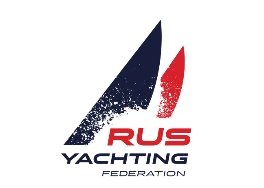 ПЕРВЫЙ ЭТАП15-17 мая 2015г.г. МоскваОФИЦИАЛЬНЫЕ РЕЗУЛЬТАТЫ16 мая 2015 г.1-8 МЕСТОКоманда Гонка 1Гонка 2Гонка 3Гонка 4Гонка 5ОЧКИМЕСТОПИРОГОВОЯхта 7Яхта 8Яхта 1Яхта 2Яхта 961ОЧКИ1121161СЕМЬ ФУТОВЯхта 4Яхта 10Яхта 6Яхта 7Яхта 8142ОЧКИ23 (rgd (a)432142PROYACHTING SKOLKOVO SAILING TEAMЯхта 8Яхта 1Яхта 2Яхта 9Яхта 4193ОЧКИ45343193NAVIGATOR SAILING TEAM 1Яхта 9Яхта 4Яхта 10Яхта 6Яхта 7234ОЧКИ54167234ИМПЕРАТОРСКИЙ Я/КЯхта 2Яхта 9Яхта 4Яхта 10Яхта 6255ОЧКИ72556255RUSSOTRANSЯхта 1Яхта 2Яхта 9Яхта 4Яхта 10276ОЧКИ86724276Я/К СПБЯхта 10Яхта 6Яхта 7Яхта 8Яхта 1307ОЧКИ63885307RUS 7Яхта 6Яхта 7Яхта 8Яхта 1Яхта 2328ОЧКИ37679 (DNF)328